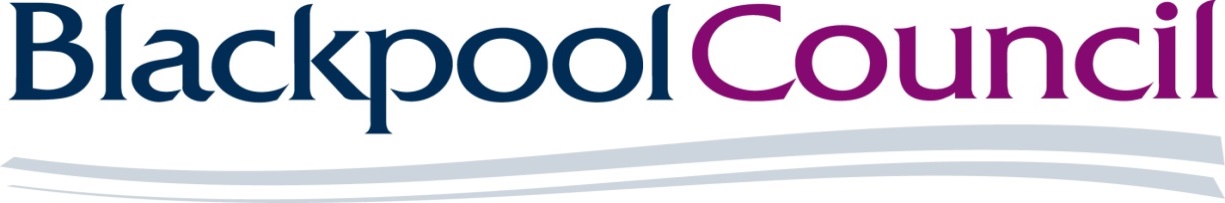 Provision of Independent Medical Assessments in Relation to Blue Badges Reference: DN511120INVITATION TO QUOTEQuotation Return DocumentBidder to CompleteCompany name: Closing date for receipt of completed documents: 19th February 2021 12 noon1. GROUNDS FOR EXCLUSION (EVALUATED ON A PASS / FAIL BASIS)Important: Please note that you are required to complete the Grounds for Exclusion directly on The Chest (Blackpool Council’s supplier portal). Questions included within this document must also be completed (in the spaces provided) and the document must be uploaded to the Chest as part of your response. Documents / correspondence will not be accepted any other way.Important Note: You must provide the information requested in a manner and form which complies with the instructions given below and in the accompanying instructions.2. METHOD STATEMENT RESPONSES (QUALITY 40% & SOCIAL VALUE 20%)Please note: You are required to provide a response to each of the following Method Statements. Your statements should be set out in a clear and concise manner (within the response box provided), fully detailing how you will deliver the requirements in the Specification. You must respond to the Method Statements in full and avoid making unsubstantiated reference to company policies, statements or other documents. Please do not refer the evaluation panel back to your Grounds for Exclusion response. Any Method Statement that is not answered will automatically be awarded a zero mark.The objective of this procurement is to have sufficient area coverage for the customers of Blackpool Council. Should you be sub-contracting any part of the service, please ensure all your responses includes reference to your proposed sub-contractor / who you will be sub-contracting to and how you will ensure they maintain delivery as outlined within the documentation.Any policy documents, catalogues or attachments must only be provided as supporting information and will not be considered as part of your answer. If these are submitted as an answer with little or no narrative you will be automatically awarded a zero score.If a response exceeds the specified word allocation your response will only be assessed up to the allocated words.  Diagrams, pictures and charts should only be used to clarify points made within your response and not used to exploit the word count allocation.  Any tables or other diagrams containing text will be included within the word count. Unless specifically asked for within the method statement any supporting diagrams, pictures, charts or tables should be included as clearly referenced appendices.The Authority makes no guarantee that this additional information in any format will be evaluated and consideration of such will be at the absolute discretion of the Authority.Self-Certification Suppliers will be excluded from the procurement process if they are unable to confirm compliance with the following requirements of the contract. Suppliers who self-certify that they meet the requirements to these questions will be required to provide evidence of this if they are successful at contract award stage. Please note however that the Council reserves the right to ask potential suppliers to submit their evidence at any point in the process if it is necessary to ensure the proper conduct of the procurement.Quality ResponseSocial Value ResponseImportant Note: You must provide the information requested in a manner and form which complies with the instructions given below and in the accompanying instructions.3. PRICING INFORMATION (WORTH 40% OF OVERALL SCORE)Please note: Rates and prices must be inclusive of ALL disbursements and exclusive of VAT.  It is most important that your price submission includes all cost elements which would be chargeable to the Authority (clearly itemised). Blackpool Council will not be liable for any costs / prices not identified in your submission.In the event of this Invitation to Quotation incorporating a price / cost schedule, and unless stated to the contrary, the prices tendered against the items on the schedule must be in accordance with the price(s) per unit(s) indicated as being required. Bidders must take into account any potential price increases due prior to the commencement of the contract period as prices will be fixed for the first 12 months of the Contract. All prices to be fixed for the first 12 months of the contract.Please complete the pricing information attached at Appendix C.4. SIGNED DECLARATION / FORM OF TENDERSubmitted by:  (Company name)………………………………………………………………………………Name & Address …………………………………………………………………………………………………………………………………………………………………………………………….……………………………………………Tel No:  ………………………………………E-Mail:…………………………………………………………………I/We the undersigned, hereby guarantee that all services will comply with the requirements contained in the Authority’s Quotation Document and undertake to provide to the satisfaction of Blackpool Council the Services described herein. I/We confirm that the contents of this Tender will remain valid for 90 days from the date of this Form of Tender.I/We further undertaken and agree to execute if required to do so, after the acceptance of this tender, a formal agreement in accordance therewith to be prepared by the Head of Procurement of the said Council. I/we hereby declare that neither I/we nor my/our employees, servants or agents have followed nor will follow in relation to the tender or any contract made pursuant there to the following practices:-The communication to a person other than the Authority of the amount of any proposed tender in accordance with any agreement and arrangement to so communicate: The adjustment of the amount of proposed tender in accordance with any agreement or arrangement between me/ourselves and any person other than the Authority.I / We have not corrupted/amended any text whatsoever in this electronically transmitted tender document.5. CERTIFICATE OF NON-COLLUSION AND NON-CANVASSINGNote to Organisation: As a public body it is important that Blackpool Council receives genuine competitive offers from Tenderers, and that all Tenderers act in a manner that is honest and reflects best practices. Tenderers are therefore required to sign this document to certify that they have not and will not undertake any acts of canvassing or collusion.Statement of Non-canvassing:I/we hereby certify that I/we have not canvassed any member, director, employee or adviser of the Council in connection with this Tender and the proposed award of the Contract by the Council and that no person employed by me/us or acting on my/our behalf, or advising me/us, has done any such act.I/we further hereby undertake that I/we will not canvass any member, director, employee or adviser of the Council in connection with this Tender and the proposed award of the Contract and that no person employed by me/us or acting on my behalf, or advising me/us, will do any such act. I/we agree that the Council may, in consideration of this bid, and in any subsequent actions, rely upon the statements made in this Certificate.Statement of Non-collusion:The essence of the public procurement process for selective tendering for the Contract is that the Council shall receive bona fide competitive Tenders from all Tenderers.In recognition of this principle, I/we hereby certify that this is a bona fide offer, intended to be competitive, and that I/we have not fixed or adjusted the amount of the offer or the price in accordance with any agreement or arrangement with any person (except any sub-contractor identified in this offer). I/we also certify that I/we have not done, and undertake that I/we will not do, at any time during the tender process or in the event of my/our tender being successful while the resulting Contract is in force, any of the following acts:enter into any agreement or agreements with any other person that they shall refrain from tendering to the Council or as to the amount of any offer submitted by them; orinform any person, other than the Council of the details of the Tender or the amount or the approximate amount of my/our offer except where the disclosure was in confidence and was essential to obtain insurance premium quotations required for the preparation of the Tender; orcause or induce any person to enter into such an agreement as is mentioned in paragraph 1 and 2 above or to inform us of the amount or the approximate amount of any rival Tender for the Contract; orcommit any offence under the Public Bodies Corrupt Practices Act 1889, the Prevention of Corruption Acts 1889 to 1916 nor under Section 117 of the Local Government Act 1972; oroffer or agree to pay or give or actually pay or give any sum of money, inducement or valuable consideration directly or indirectly to any person for doing or having done or causing or having caused to be done in relation to any other Tender or proposed Tender for the performance of the Project covered by the Tender any act or omission. In this Certificate, the word ’person’ includes any person, body or association, corporate or incorporate and ‘agreement’ includes any arrangement whether formal or informal and whether legally binding or not.I/we agree that the Council may, in its consideration of the offer, and in any subsequent actions, rely upon the statements made in this certificate. Signed 		Name  		Position 		Date 		For and on behalf of [please insert company name]	6. CONFIDENTIAL & COMMERCIALLY SENSITIVE INFORMATIONThe following forms should be submitted with all quotations and tenders to indicate areas of your submission that you consider to be either confidential or commercially sensitive.Confidential material is as defined in Section 41 of the Freedom of Information Act, 2000 (FoI) where the disclosure of the information would constitute an actionable breach of confidence.Commercially sensitive material is as defined in Section 43 of the FoI and relates to ‘information, the disclosure of which would be likely to prejudice the commercial interests of any person’.Bidders should make themselves aware of the definition of each term as well as the circumstances in which FoI & Environmental Information Regulations 2004 (EIR) exemptions apply.Confidential material checklistConfidential documents not for disclosure to third parties under the FoI & EIRThe authority may be obliged to disclose information in or relating to this quotation / tender exercise following a request for information under FoI or EIR therefore please outline in the table below all items which you consider are genuinely confidential and which are not for disclosure in respect of your application.The applicant acknowledges that the confidential information listed in this schedule is of indicative value only and the authority may be obliged to disclose it pursuant to a request under the FOI or EIR. The authority shall act reasonably and use its discretion when making a decision to release or withhold information pertaining to the above if it is requested. By indicating what information you believe to be confidential the Council will consider your views however the authority will make the final decision to disclose information or not.Note: To be kept with the correspondence for consideration should a request for information under the Freedom of Information Act 2000 or Environmental Information Regulations 2004 be received. This document can be destroyed in line with the retention and destruction schedule. Commercially sensitive material checklistCommercially sensitive documents not for disclosure to third parties under FoI or EIRThe authority may be obliged to disclose information in or relating to this quotation / tender exercise following a request for information under the FoI or EIR therefore please outline in the table below items which you consider are genuinely commercially sensitive and which are not for disclosure in respect of your application.The applicant acknowledges that the commercially sensitive information listed in this schedule is of indicative value only and the authority may be obliged to disclose it pursuant to a request under the FOI or EIR. The authority shall act reasonably and use its discretion when making a decision to release or withhold information pertaining to the above if it is requested. By indicating what information you believe to be commercially sensitive the Council will consider your views however the authority will make the final decision to disclose information or not.Note: To be kept with the correspondence for consideration should a request for information under the Freedom of Information Act 2000 or Environmental Information Regulations 2004 be received. This document can be destroyed in line with the retention and destruction schedule. 7. BLACKPOOL COUNCIL SUPPLIER CHARTER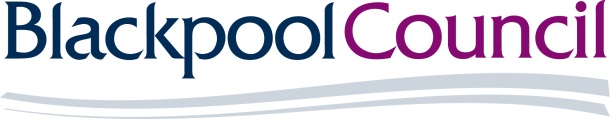 Blackpool Council – Supplier CharterBlackpool Council’s mission states:	“The UK’s number one family resort with a thriving economy that supports a happy and healthy community who are proud of this unique town.”With this in mind, the purpose of this Charter is to set out some guiding principles which Blackpool Council will adhere to and to which it will invite its contracted suppliers, the wider business community, other public sector bodies (including Schools) and third sector organisations to adopt.   The Council is a major purchaser within the local economy and seeks to act as a role model of good purchasing practice and recognises that suppliers play a critical role in the delivery of public services.  We want to work with suppliers in a way that promotes a clear understanding of the Council’s needs.  Charter signatories will consider how they can make a positive contribution to improve the economic, social and environmental well-being of Blackpool in order to help achieve the following priorities.Council Priorities“The economy: Maximising growth and opportunity across Blackpool”“Communities: Creating stronger communities and increasing resilience”“Organisational Resilience: Ensuring the efficient and effective running of the organisation to enable us to deliver quality services”Charter PrinciplesLocal employment.Local supply chains.Good employer.Green & sustainable.Best practice processes.Blackpool Council’s commitment to suppliers is to:Operate lawful procurement processes that ensure all rules and policies are fairly applied, which also minimises the cost to suppliers and allows equal access to relevant information.  Encourage a wider and diverse range of suppliers to compete for Council business.Any tender that the Corporate Procurement Team undertake will be advertised on the North West e-Tendering Portal – The Chest (https://procontract.due-north.com/)Where appropriate and practicable, Blackpool Council will balance opportunities with value for money by considering the division of larger contracts into smaller lots, to give SMEs and the Voluntary and Community Sector an equal chance to tender for them.  Where appropriate Blackpool Council will conduct supplier days to brief, train and support suppliers to submit compliant tenders. Respond to enquiries in a courteous, timely and professional manner.  Publish guidance on how to do business with the Council in appropriate locations and provide clear specifications avoiding unnecessary and onerous contract terms and information requirements.  Offer constructive feedback to suppliers after award of contracts. Where invoices are not in dispute, to meet contractual payment terms. Always act in line with our Council values of accountability, fairness, quality, trustworthiness and compassion.  Signatories of the Charter will commit to or consider the following:Local employmentCreating employment and training opportunities for local residents including people with disabilities and support people into work and work experience placements. Blackpool Council’s Positive Steps into Work scheme is a free, friendly service that will support your business to meet its recruitment needs. Tel: 01253 477300 or email positivesteps.intowork@blackpool.gov.ukSeek opportunities to work with schools to ensure that the young people of Blackpool are equipped with the right skills to match the requirements of the labour market.  Adopt Blackpool Council’s Social Value Toolkit and Sustainable Procurement Code of Practice and use these to consider employment and skills opportunities at every stage of the procurement process.  Seek to deliver other social, economic and community benefits through delivery of the contract.  Local supply chainsSupport the local economy by choosing suppliers close to the point of delivery. Encourage suppliers to endorse the principle of buying local through their supply chains.  Good employerEnsure that employees are given a fair reward and help foster a loyal and motivated workforce.Provide a safe and hygienic working environment.Ensure that they comply with relevant legislation and industry standards.Not discriminate based on race, caste, national origin, religion, age, disability, mental health issues, gender, marital status, sexual orientation, union membership or political affiliation.  Not tolerate harassment or intimidation.  Refrain from using ‘zero hours’ employment contracts adopt the National Living Wage as a minimum and encourage sub-contractors to do the same. Green & sustainableAwareness of carbon footprint, including the indirect carbon used in manufacturing and the direct impact of operations and logistics. Eliminate unnecessary waste by adopting the “reduce, reuse and recycle” philosophy.Be a good neighbour, minimise negative local impacts (e.g. noise, air quality) and improve green areas.Reduce adverse impacts on the environment through the suppliers supply chain.  Utilise more environmentally sustainable products and materials (e.g. low energy, recycled paper, FSC stamped timber, carbon steel).  Best practice processesTo work to the highest standards of business integrity and ethical conduct ensuring that actions and behaviours are carried out in line with our Council values of accountability, fairness, quality, trustworthiness and compassion.  Pay suppliers and sub-contractors promptly and in line with the Council’s terms. Seek to deliver value for money and continuous improvement through the life of the contract.Ensure compliance with all relevant legislation.Work collaboratively, suggesting innovative ways to achieve the principles of the Charter. Provide constructive feedback on processes, including barriers to business.Communicate problems and concerns quickly to ensure early intervention and resolution of issues.Support the use of basic technology (e.g. internet and email) to enable suppliers and the Council to benefit from e-sourcing processes.Conduct all communications in a courteous and timely manner, ensuring that any request to release information, e.g. Freedom of Information Act 2000 is made within permitted timescales.Healthy workplaceProvide opportunities to improve employee health and wellbeing, including promoting and supporting healthier lifestyles. You can find advice and guidance at: http://www.nhs.uk/Livewell/workplacehealth/Pages/Workplacehome.aspx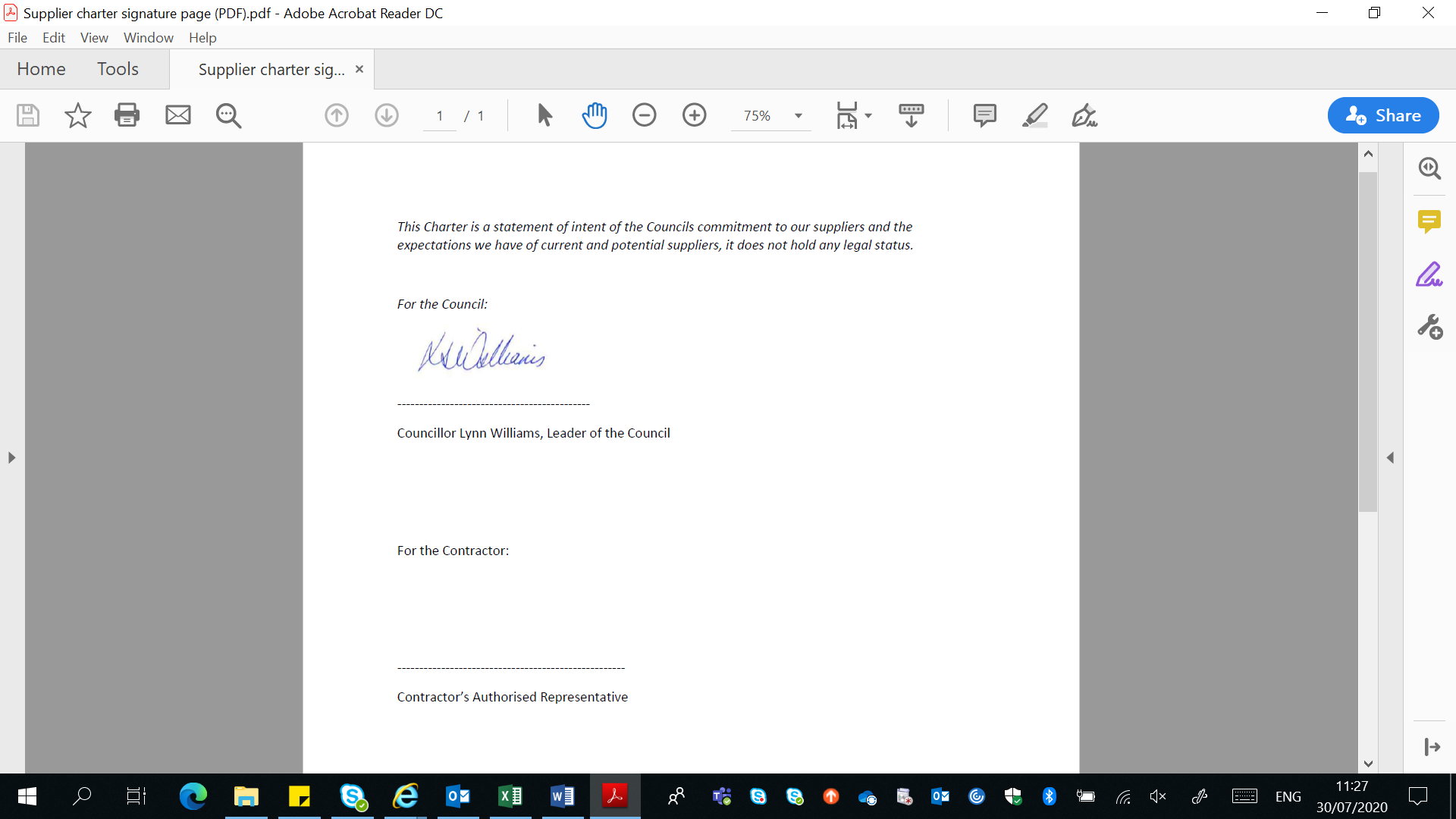 Grounds for Exclusion - Information to   completeWhere to find / complete the informationPart 1 – Potential Supplier information *Supplier information Declaration These questions can be found on The Chest and must be completed via the system response wizard function or within the ‘Evaluation criteria/question sets’ section. * Please note that your response to these questions will be saved on The Chest for you to then use/review for any future Blackpool Council tender opportunities.  Part 2 – Exclusion Grounds *Grounds for Mandatory Exclusion Grounds for Discretionary Exclusion *These questions can be found on The Chest and must be completed via the system response wizard function or within the ‘Evaluation criteria/question sets’ section. * Please note that your response to these questions will be saved on The Chest for you to then use/review for any future Blackpool Council tender opportunities.  Part 3 – Selection QuestionsEconomic & Financial StandingsInsuranceHealth & SafetyThese questions can be found on The Chest and must be completed via the system response wizard function or within the ‘Evaluation criteria/question sets’ section. * Please note that your response to these questions will be saved on The Chest for you to then use/review for any future Blackpool Council tender opportunities.  2.1It is a requirement of this contract that the successful bidder is able to demonstrate the criteria below:Pass / FailInsurance Levels (required at the contract Commencement Date)Employer’s (Compulsory) Liability Insurance = £5mPublic Liability Insurance = £2mProfessional Indemnity Insurance = £2m*It is a legal requirement that all companies hold Employer’s (Compulsory) Liability Insurance of £5 million as a minimum. Please note this requirement is not applicable to Sole Traders.▢   Yes▢   No   Please provide the following certificates:Professional qualification and registration (HCPC Registered, Occupational Therapist)DBS▢   Yes▢   No   Please confirm that you have in place, or that you will have in place by contract award, the human and technical resources to perform the contract to ensure compliance with the General Data Protection Regulation and to ensure the protection of the rights of data subjects.▢   Yes▢   No   2.2a Relevant Experience and Contract Examples2.2a Relevant Experience and Contract ExamplesWeighting 25%
Please provide details of your relevant experience including qualifications which will enable you to carry out Blue Badge medical assessments in accordance with the eligibility criteria set out by the department of transport.Please provide three examples of similar assessments undertaken in the last three years. The named contact provided should be able to provide written evidence to confirm the accuracy of the information provided below if required.If you cannot provide examples see question 2.2 (b)Assessment Criteria:Confirmation of qualificationsProven track record of similar assessmentsResponse provided including all informationExamples are relevant in size & nature to the service outlined in the specification
Please provide details of your relevant experience including qualifications which will enable you to carry out Blue Badge medical assessments in accordance with the eligibility criteria set out by the department of transport.Please provide three examples of similar assessments undertaken in the last three years. The named contact provided should be able to provide written evidence to confirm the accuracy of the information provided below if required.If you cannot provide examples see question 2.2 (b)Assessment Criteria:Confirmation of qualificationsProven track record of similar assessmentsResponse provided including all informationExamples are relevant in size & nature to the service outlined in the specification
Please provide details of your relevant experience including qualifications which will enable you to carry out Blue Badge medical assessments in accordance with the eligibility criteria set out by the department of transport.Please provide three examples of similar assessments undertaken in the last three years. The named contact provided should be able to provide written evidence to confirm the accuracy of the information provided below if required.If you cannot provide examples see question 2.2 (b)Assessment Criteria:Confirmation of qualificationsProven track record of similar assessmentsResponse provided including all informationExamples are relevant in size & nature to the service outlined in the specificationEXAMPLE 1EXAMPLE 1EXAMPLE 1Name of customer organisationPoint of contact in the organisationPosition in the organisationE-mail addressDescription of contract (in no more than 300 words)Contract Start dateContract completion dateEstimated contract valueEXAMPLE 2EXAMPLE 2EXAMPLE 2Name of customer organisationPoint of contact in the organisationPosition in the organisationE-mail addressDescription of contract (in no more than 300 words)Contract Start dateContract completion dateEstimated contract valueEXAMPLE 3EXAMPLE 3EXAMPLE 3Name of customer organisationPoint of contact in the organisationPosition in the organisationE-mail addressDescription of contract (in no more than 300 words)Contract Start dateContract completion dateEstimated contract value2.2b Relevant Experience (only complete if you cannot complete question 2.2a) Weighting (same as question 2.2a)If you cannot provide at least one example for question 2.2a, in no more than 500 words please provide an explanation for this e.g. your organisation is a new start-up or you have provided services in the past but not under a contract.Assessment Criteria:Response provided including all informationResponse sufficiently reassures the panel that they are capable of carrying out the work despite having no past experienceIf you cannot provide at least one example for question 2.2a, in no more than 500 words please provide an explanation for this e.g. your organisation is a new start-up or you have provided services in the past but not under a contract.Assessment Criteria:Response provided including all informationResponse sufficiently reassures the panel that they are capable of carrying out the work despite having no past experiencePlease respond below in no more than 500 wordsPlease respond below in no more than 500 words2.3  Appointment ArrangementsWeighting 25%Please provide details of when you propose to deliver the 3 sessions per week within the timescales stipulated, but occasionally up to 4 or 5 per week. Your response should include as a minimum:Rationale for choice of day(s) Location of appointmentsDetails as how you will be able to accommodate extra sessions when requestedHow you intend to cover any pre-arranged appointments in the event of being unable to provide the regular service hoursAssessment CriteriaNo lengthy appointment waiting timesThe location of appointments appropriate for potential referralsFlexibility demonstrated if extra sessions neededPlease provide details of when you propose to deliver the 3 sessions per week within the timescales stipulated, but occasionally up to 4 or 5 per week. Your response should include as a minimum:Rationale for choice of day(s) Location of appointmentsDetails as how you will be able to accommodate extra sessions when requestedHow you intend to cover any pre-arranged appointments in the event of being unable to provide the regular service hoursAssessment CriteriaNo lengthy appointment waiting timesThe location of appointments appropriate for potential referralsFlexibility demonstrated if extra sessions neededPlease respond below in no more than 500 wordsPlease respond below in no more than 500 words2.4  Reporting SystemsWeighting 15%Please provide details of your reporting systems.  Your response should include as a minimum: Process for confirming the number of assessments carried outProcess for reporting the outcome of medical assessmentsAssessment CriteriaEvidence of a thorough assessment and recording process provided in line with the Department of Transports criteriaEvidence of ability to provide feedback from individualsPlease provide details of your reporting systems.  Your response should include as a minimum: Process for confirming the number of assessments carried outProcess for reporting the outcome of medical assessmentsAssessment CriteriaEvidence of a thorough assessment and recording process provided in line with the Department of Transports criteriaEvidence of ability to provide feedback from individualsPlease respond below in no more than 500 wordsPlease respond below in no more than 500 words2.5  Business ContinuityWeighting 20%Please explain how you will ensure continuity and quality of service e.g. should key staff leave the company / in the cases of staff sickness or any other unforeseeable event.Your response must outline how the delivery of this project fits within the context of any other commitments you / your organisation has.Assessment CriteriaEffective resource planning, availability and commitment of proposed delivery team / individualClear and robust business contingency plans in place to ensure continuity of service and sufficient coverPlease explain how you will ensure continuity and quality of service e.g. should key staff leave the company / in the cases of staff sickness or any other unforeseeable event.Your response must outline how the delivery of this project fits within the context of any other commitments you / your organisation has.Assessment CriteriaEffective resource planning, availability and commitment of proposed delivery team / individualClear and robust business contingency plans in place to ensure continuity of service and sufficient coverPlease respond below in no more than 500 wordsPlease respond below in no more than 500 words2.6  Complaints ProcedureWeighting 10%Please provide details of your complaints procedure.  Your response should include as a minimum: How do you respond to a complaintTimescales for responding to a complaintNumber of complaints received in the last 12 monthsYour escalation procedureAssessment CriteriaEvidence of complaints procedure and efficient process for handling complaintsMinimal number of complaints in time framePlease provide details of your complaints procedure.  Your response should include as a minimum: How do you respond to a complaintTimescales for responding to a complaintNumber of complaints received in the last 12 monthsYour escalation procedureAssessment CriteriaEvidence of complaints procedure and efficient process for handling complaintsMinimal number of complaints in time framePlease respond below in no more than 500 wordsPlease respond below in no more than 500 words2.7 - GDPRWeighting 5%Please provide details of organisational and technical measures you have in place, or will have in place by contract award, to ensure compliance with the General Data Protection Regulation (GDPR) including the rights of data subjects. Assessment Criteria: Assessment of the extent to which the tenderer has demonstrated and evidenced:Understanding of the obligations imposed on your organisation as either a data controller and/or processor.Clear, robust and effective procedures in place to deal with suspected personal data breaches.Evidence of appropriate privacy information.Demonstrate the ongoing security and resilience of processing systems.Ability to comply with the rights of data subjects including the right of access, rectification and erasure.Demonstrate any consent based processing is GDPR compliant.Evidence staff have received data protection training and the organisation has appropriate data protection policies & procedures in place.Robust and effective procedures regarding the retention and storage of personal data.Regularly test, assess and evaluate the effectiveness of the above measures.Please provide details of organisational and technical measures you have in place, or will have in place by contract award, to ensure compliance with the General Data Protection Regulation (GDPR) including the rights of data subjects. Assessment Criteria: Assessment of the extent to which the tenderer has demonstrated and evidenced:Understanding of the obligations imposed on your organisation as either a data controller and/or processor.Clear, robust and effective procedures in place to deal with suspected personal data breaches.Evidence of appropriate privacy information.Demonstrate the ongoing security and resilience of processing systems.Ability to comply with the rights of data subjects including the right of access, rectification and erasure.Demonstrate any consent based processing is GDPR compliant.Evidence staff have received data protection training and the organisation has appropriate data protection policies & procedures in place.Robust and effective procedures regarding the retention and storage of personal data.Regularly test, assess and evaluate the effectiveness of the above measures.Please respond below in no more than 750 wordsPlease respond below in no more than 750 words2.8 Social Value DeliveryWeighting 50%The Council is seeking to maximise the delivery of Social Value outputs and outcomes during the contract period and beyond.Please provide details and demonstrate how your organisation will proactively apply and measure the 5 principles of Blackpool Council’s Suppliers Charter.Local employmentLocal supply chainGood employerGreen & sustainableBest practice processesAssessment CriteriaDemonstration of best practice processes and compliance with all 5 Supplier Charter principles.Examples / case studies which aligns with the principles of the Supplier Charter Dissemination and understanding of the principles of Supplier Charter and Best Value through the workforce.Provide a signed copy of Supplier’s CharterThe Council is seeking to maximise the delivery of Social Value outputs and outcomes during the contract period and beyond.Please provide details and demonstrate how your organisation will proactively apply and measure the 5 principles of Blackpool Council’s Suppliers Charter.Local employmentLocal supply chainGood employerGreen & sustainableBest practice processesAssessment CriteriaDemonstration of best practice processes and compliance with all 5 Supplier Charter principles.Examples / case studies which aligns with the principles of the Supplier Charter Dissemination and understanding of the principles of Supplier Charter and Best Value through the workforce.Provide a signed copy of Supplier’s CharterPlease respond below in no more than 500 wordsPlease respond below in no more than 500 words2.9 Social Value MeasurementWeighting 50%The Council’s 3 main Social Value Objectives below are further detailed in the Procurement and Social Value Guide (attached):Creating opportunities for our service users to benefitEncourage social engagement through participation in positive activities Raising educational attainment in the workplace & in schoolsPlease describe any specific measures that you are prepared to include within your offer that will effectively differentiate you from your competitors, this should be substantiated with examples / case studies when this has been successfully implemented.Assessment CriteriaAssessment of the extent to which the proposals add genuine measurable value to the delivery of this Contract for its entire duration.Proposal supports the Council’s 3 priority Social Value objectives including, development, training and employment opportunities, employment days, volunteer days, the opportunity for employees to study and gain a nationally recognised qualification to Level 2 or above etc.The Council’s 3 main Social Value Objectives below are further detailed in the Procurement and Social Value Guide (attached):Creating opportunities for our service users to benefitEncourage social engagement through participation in positive activities Raising educational attainment in the workplace & in schoolsPlease describe any specific measures that you are prepared to include within your offer that will effectively differentiate you from your competitors, this should be substantiated with examples / case studies when this has been successfully implemented.Assessment CriteriaAssessment of the extent to which the proposals add genuine measurable value to the delivery of this Contract for its entire duration.Proposal supports the Council’s 3 priority Social Value objectives including, development, training and employment opportunities, employment days, volunteer days, the opportunity for employees to study and gain a nationally recognised qualification to Level 2 or above etc.Please respond below in no more than 500 wordsPlease respond below in no more than 500 wordsName Signed Position HeldDate Witnessed by Address Information / Document Reference / Page No.Reasons for non-disclosure Information / DocumentReference / Page No.Reasons for non-disclosure (cite exemption(s) to be considered)Duration of confidentiality